Экологический онлайн-квест «Сохраним природу вместе!»Автор: Александрова З.В., учитель физики и информатики МБОУ СОШ№5 имени М.С. Попова пгт Печенга Мурманской областиМай 2023 г.Цель: убедить школьников в необходимости бережного отношения к окружающей среде и природе в целом;Задачи: воспитать чувство ответственности перед природой;ознакомить с глобальными проблемами планеты Земля;прививать экологическое мышление;сформировать основы экологической культуры;развитие интеллектуальных и творческих способностей;показать взаимосвязь экологии и других учебных дисциплин.         Аудитория: ученики 12-16 летПояснительная запискаУчаствовать в играх вы может как один участник, так и несколько участников могут одновременно решать задания. Вам предлагается пройти онлайн-квест по ссылке: https://learningapps.org/view30459834 или с помощью QR кода. Необходимо пройти все Этапы, с 1. по 6. Этап 1. Что вы знаете о природе?Этап. 2. Формируем экопривычки.Этап. 3. Экология в определениях и цифрах.Этап 4. «Сортируем мусор — бережем природу»Этап 5. Правильное отношение природе. Да или нет?Этап 6. Кодовые слова и другое...Финальный этап.Получение СертификатаПосле выполнения задания 6. Этапа вы получите ссылку для перехода к финальному этапу (филворд), выполнив который у вас появится возможность получить электронный Сертификат участника онлайн-квеста.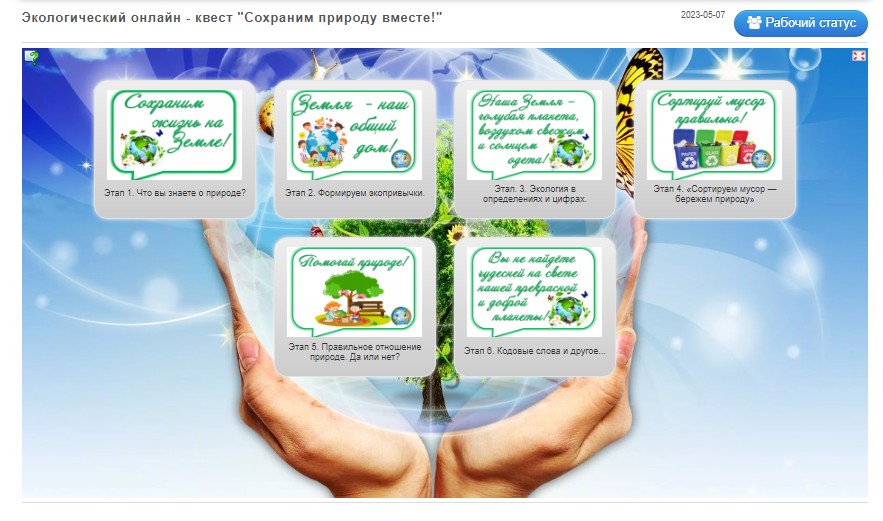 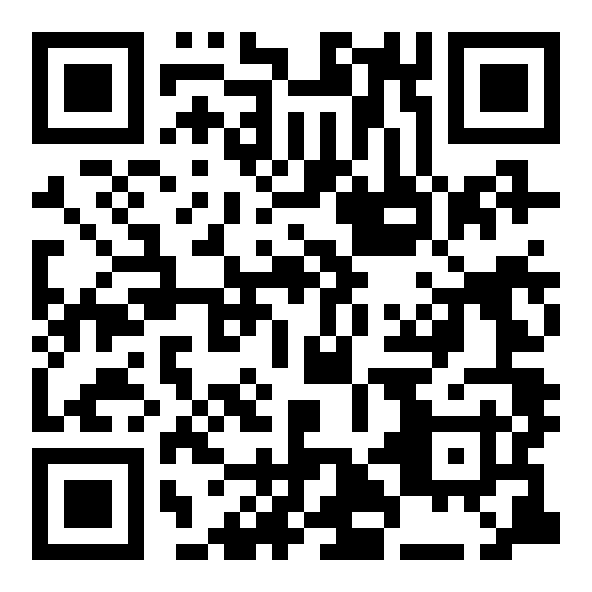 